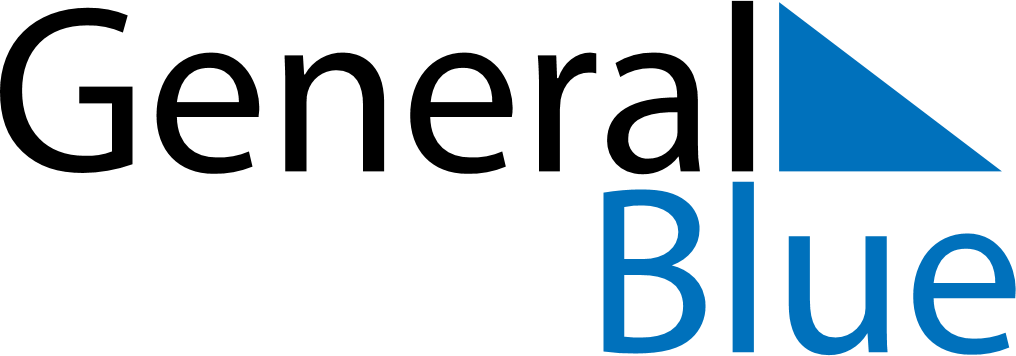 March 2024March 2024March 2024March 2024March 2024March 2024March 2024Sovetskiy, RussiaSovetskiy, RussiaSovetskiy, RussiaSovetskiy, RussiaSovetskiy, RussiaSovetskiy, RussiaSovetskiy, RussiaSundayMondayMondayTuesdayWednesdayThursdayFridaySaturday12Sunrise: 7:46 AMSunset: 6:09 PMDaylight: 10 hours and 23 minutes.Sunrise: 7:43 AMSunset: 6:12 PMDaylight: 10 hours and 28 minutes.34456789Sunrise: 7:40 AMSunset: 6:14 PMDaylight: 10 hours and 34 minutes.Sunrise: 7:37 AMSunset: 6:17 PMDaylight: 10 hours and 40 minutes.Sunrise: 7:37 AMSunset: 6:17 PMDaylight: 10 hours and 40 minutes.Sunrise: 7:34 AMSunset: 6:20 PMDaylight: 10 hours and 46 minutes.Sunrise: 7:30 AMSunset: 6:22 PMDaylight: 10 hours and 52 minutes.Sunrise: 7:27 AMSunset: 6:25 PMDaylight: 10 hours and 57 minutes.Sunrise: 7:24 AMSunset: 6:28 PMDaylight: 11 hours and 3 minutes.Sunrise: 7:21 AMSunset: 6:30 PMDaylight: 11 hours and 9 minutes.1011111213141516Sunrise: 7:18 AMSunset: 6:33 PMDaylight: 11 hours and 15 minutes.Sunrise: 7:15 AMSunset: 6:36 PMDaylight: 11 hours and 21 minutes.Sunrise: 7:15 AMSunset: 6:36 PMDaylight: 11 hours and 21 minutes.Sunrise: 7:11 AMSunset: 6:38 PMDaylight: 11 hours and 26 minutes.Sunrise: 7:08 AMSunset: 6:41 PMDaylight: 11 hours and 32 minutes.Sunrise: 7:05 AMSunset: 6:44 PMDaylight: 11 hours and 38 minutes.Sunrise: 7:02 AMSunset: 6:46 PMDaylight: 11 hours and 44 minutes.Sunrise: 6:59 AMSunset: 6:49 PMDaylight: 11 hours and 49 minutes.1718181920212223Sunrise: 6:56 AMSunset: 6:51 PMDaylight: 11 hours and 55 minutes.Sunrise: 6:52 AMSunset: 6:54 PMDaylight: 12 hours and 1 minute.Sunrise: 6:52 AMSunset: 6:54 PMDaylight: 12 hours and 1 minute.Sunrise: 6:49 AMSunset: 6:57 PMDaylight: 12 hours and 7 minutes.Sunrise: 6:46 AMSunset: 6:59 PMDaylight: 12 hours and 13 minutes.Sunrise: 6:43 AMSunset: 7:02 PMDaylight: 12 hours and 18 minutes.Sunrise: 6:40 AMSunset: 7:04 PMDaylight: 12 hours and 24 minutes.Sunrise: 6:36 AMSunset: 7:07 PMDaylight: 12 hours and 30 minutes.2425252627282930Sunrise: 6:33 AMSunset: 7:10 PMDaylight: 12 hours and 36 minutes.Sunrise: 6:30 AMSunset: 7:12 PMDaylight: 12 hours and 42 minutes.Sunrise: 6:30 AMSunset: 7:12 PMDaylight: 12 hours and 42 minutes.Sunrise: 6:27 AMSunset: 7:15 PMDaylight: 12 hours and 47 minutes.Sunrise: 6:24 AMSunset: 7:17 PMDaylight: 12 hours and 53 minutes.Sunrise: 6:20 AMSunset: 7:20 PMDaylight: 12 hours and 59 minutes.Sunrise: 6:17 AMSunset: 7:23 PMDaylight: 13 hours and 5 minutes.Sunrise: 6:14 AMSunset: 7:25 PMDaylight: 13 hours and 11 minutes.31Sunrise: 6:11 AMSunset: 7:28 PMDaylight: 13 hours and 16 minutes.